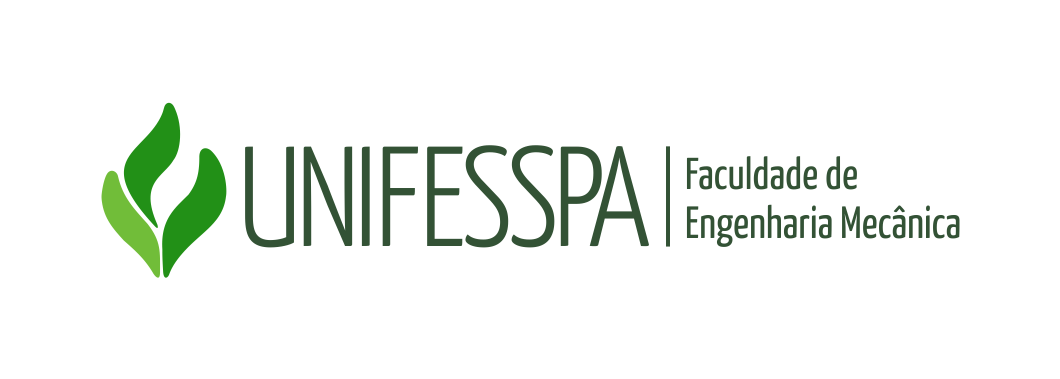 SERVIÇO PÚBLICO FEDERALUNIVERSIDADE FEDERAL DO SUL E SUDESTE DO PARÁINSTITUTO DE GEOCIÊNCIAS E ENGENHARIASFACULDADE DE ENGENHARIA MECÂNICAANEXO I – FICHA DE INSCRIÇÃOSERVIÇO PÚBLICO FEDERALUNIVERSIDADE FEDERAL DO SUL E SUDESTE DO PARÁINSTITUTO DE GEOCIÊNCIAS E ENGENHARIASFACULDADE DE ENGENHARIA MECÂNICAANEXO II – TABELA DE PONTUAÇÃO – BAREMANome do (a) discente: ___________________________________________Marque com um X a pontuação obtida;PROGRAMA DE APOIO AO DISCENTE INGRESSANTE – EDITAL N.° 18/2019 PROEGPROGRAMA DE APOIO AO DISCENTE INGRESSANTE – EDITAL N.° 18/2019 PROEGPROGRAMA DE APOIO AO DISCENTE INGRESSANTE – EDITAL N.° 18/2019 PROEGTipo de Vaga: (   ) Com bolsa (   ) VoluntáriaTipo de Vaga: (   ) Com bolsa (   ) VoluntáriaTipo de Vaga: (   ) Com bolsa (   ) VoluntáriaNome do (a) discente:Nome do (a) discente:Nome do (a) discente:Matrícula: Matrícula: Telefone:E-mail:E-mail:E-mail:Curso de Graduação:Curso de Graduação:Curso de Graduação:Campus: Campus: Campus: Professor coordenador:Professor coordenador:Professor coordenador:Período de Atuação:Período de Atuação:Período de Atuação:Período em que está matriculado (a):Período em que está matriculado (a):Período em que está matriculado (a):Turno (s) de aulas da sua turma:Turno (s) de aulas da sua turma:Turno (s) de aulas da sua turma:Eu, acima identificado(a), discente desta Instituição, declaro para os devidos fins que:Eu, acima identificado(a), discente desta Instituição, declaro para os devidos fins que:Eu, acima identificado(a), discente desta Instituição, declaro para os devidos fins que:Disponho de 12 horas semanais para dedicação às Atividades do PADI.Disponho de 12 horas semanais para dedicação às Atividades do PADI.Caso eu não seja selecionado dentro das vagas para Discente Com bolsa, tenho interesse em ocupar uma vaga de Discente VoluntárioCaso eu não seja selecionado dentro das vagas para Discente Com bolsa, tenho interesse em ocupar uma vaga de Discente VoluntárioNão tenho interesse em ser Discente Voluntário.Não tenho interesse em ser Discente Voluntário.As informações acima prestadas são verdadeiras. As informações acima prestadas são verdadeiras. Disponho de 12 horas semanais para dedicação às Atividades do PADI.Disponho de 12 horas semanais para dedicação às Atividades do PADI.ItemPontuaçãoPontuação obtidaAprovação na disciplina Cálculo I com conceito BOM1 pontoAprovação na disciplina Cálculo I com conceito EXCELENTE2 pontosAprovação na disciplina Cálculo II com conceito BOM1 pontoAprovação na disciplina Cálculo II com conceito EXCELENTE2 pontosAprovação na disciplina Física I com conceito BOM1 pontoAprovação na disciplina Física I com conceito EXCELENTE2 pontosAprovação na disciplina Física II com conceito BOM1 pontoAprovação na disciplina Física II com conceito EXCELENTE2 pontosAprovação na disciplina Física III com conceito BOM1 pontoAprovação na disciplina Física III com conceito EXCELENTE2 pontosAprovação na disciplina Álgebra Vetorial e Geometria Analítica com conceito BOM1 pontoAprovação na disciplina Álgebra Vetorial e Geometria Analítica com conceito EXCELENTE2 pontosAprovação na disciplina Álgebra Linear com conceito BOM1 pontoAprovação na disciplina Álgebra Linear com conceito EXCELENTE2 pontosAprovação na disciplina Equações Diferenciais Ordinárias com conceito BOM1 pontoAprovação na disciplina Equações Diferenciais Ordinárias com conceito EXCELENTE2 pontosAprovação na disciplina Mecânica dos Sólidos I com conceito BOM1 pontoAprovação na disciplina Mecânica dos Sólidos I com conceito EXCELENTE2 pontosAprovação na disciplina Mecânica dos Sólidos II com conceito BOM1 pontoAprovação na disciplina Mecânica dos Sólidos II com conceito EXCELENTE2 pontosPONTUAÇÃO TOTAL OBTIDAPONTUAÇÃO TOTAL OBTIDA